Book Week Scotland and Anti-Bullying Week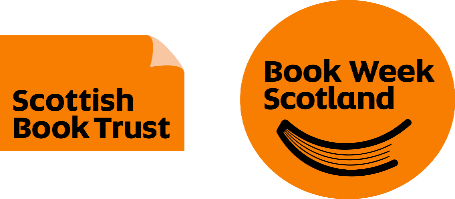 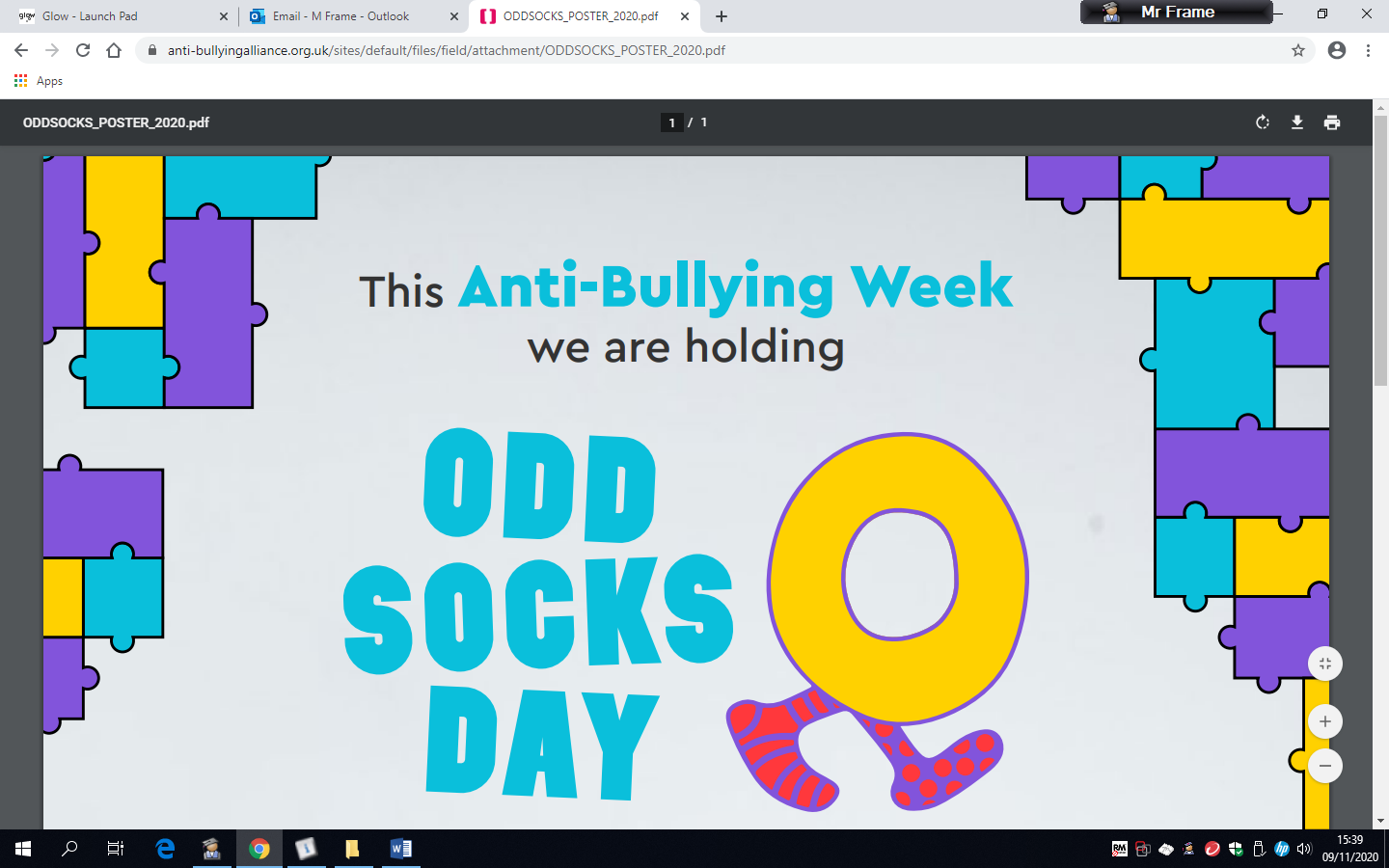 Tuesday 10th November 2020Dear Parent/Carer,		        Book Week Scotland will be celebrated in Bothwell Primary School from Tuesday 17th November until Friday 20th November. It is also Anti-Bullying Week. The P7 Ambassadors were involved in deciding what activities should happen during Book Week Scotland. Our activities planned are:Every day- DEAR (Drop Everything And Read) time in classes ‘Bring Your Own Book’- from Tuesday to Friday ‘Reading aloud’ – some P7 pupils will read virtually to classesP1 will receive their Book Bug bag and Primary 2 and 3 will receive their Read, Write, Count bags. As next week is also Anti-Bullying Week, we will be focusing on this in our learning about Health and Wellbeing. On Friday 20th November we will have ‘Odd Socks Day’ - All you need to do is wear odd socks! It's a great way to celebrate what makes us all unique in Anti-Bullying Week!We are all looking forward to next week.Thank you for your anticipated support. Yours sincerely,Mr M Frame							Mrs M Montgomery Acting Depute Head Teacher 				Acting Principal Teacher and the P7 Ambassadors